
                                 Province of the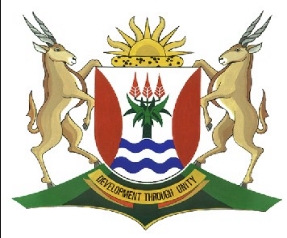 EASTERN CAPEEDUCATIONDIRECTORATE SENIOR CURRICULUM MANAGEMENT (SEN-FET)HOME SCHOOLING SELF-STUDY WORKSHEET ANSWER SHEETQUESTION 1: BUSINESS ENVIRONMENTS (LEGISLATION)  Introduction- The Employment Equity Act (EEA) was introduced to redress the economic imbalances of the past. √ - The EEA applies to all employers, employees and people applying for jobs. √ - The aim of the Act is to ensure that transformation takes place in the workplace. √ - Labour inspectors have the power to issue compliance orders. √ - Employment policies and procedures must be aligned with the requirements of the Act. √ Any other relevant introduction related to the purpose of the EEA/impact of EEA on businesses/consequences/penalties/practical ways in which businesses can comply with the EEA.                  (2 x 1) (2)1.2  Purpose of the Employment Equity Act - The EEA allows employees who do the same work to be paid equally. √√ - Eliminates discrimination on grounds of gender/race/disability in the workplace. √√ - Promotes equal opportunity and fair treatment in the workplace. √√ - Protects employees from victimisation if they exercise the rights given to them by the EEA. √√ - Promotes diversity in the workplace by ensuring that people of diverse backgrounds are appointed√√ - Ensures equal representation in the workplace through the implementation of affirmative action. √√ - Ensures equal representation of all population groups in the workplace. √√ Any other relevant answer related to the purpose of the EEA. Max (10)Impact of the EEA on businesses Positives/Advantages - Encourages consultation√ between employer and employees. √ - Motivates employees√ because the workforce is more diverse/ representative/inclusive. √  - Creates a framework√ of acceptable employment practices/affirmative action measures. √ - Prevents unfair discrimination/discriminatory appointments√ as it ensures that the workforce represents the demographics of the country/promotes diversity in the workplace. √ - Motivates employees√ because everyone has the same employment opportunities. √ - Appointment process is clearly defined√, so all parties are well informed. √- Promotes the implementation of affirmative action measures√ to redress the imbalance in employment. √ - Businesses are in a better position√ to negotiate contracts with the government. √ - Impacts positively√ on BEE ratings for businesses. √ Any other relevant answer related to the positive impact/advantages of EEA on businesses.AND/ORNegatives/Disadvantages - Increased administration burden√, as businesses must compile/submit employment equity reports every two years. √ - Expensive to train/employ someone√ who knows little about the Act. √ - Other groups may not respect the knowledge/skills/experience of an EEA appointment√ and may lead to conflict. √ - Fines/Penalties for non-compliant businesses√ may be expensive for the business. √ - Employers have to appoint one or more senior managers to ensure the implementation of the plan√, which increases salary expenditure. √ - Skilled people from designated groups may demand higher salaries√ which increase salary expenses. √ - Job hopping of skilled/trained EE appointees√ may increase staff turnover. √ - Diversity in the workplace√ may lead to conflict/unhappiness. √ - Businesses must submit a compliance certificate√ before they can conduct business with state businesses. √ - Businesses are sometimes pressurised to appoint an unsuitable person√ to meet EEA requirements. √ - Often positions go unfilled√ because there are no suitable EEA candidates. √ Any other relevant answer related to the negative impact/disadvantages of the EEA on businesses.              Max (16)1.4 Consequences/Penalties for non-compliance - Labour inspectors may conduct onsite visits, to interview employees which can create a bad image for the business. √√ - A compliance order may be issued to businesses that do not comply with the EEA. √√ - Businesses may be brought before the Labour Court if compliance orders are not adhered to/no efforts made to reach targets. √√ - Labour inspectors may investigate/inspect/ask questions about complaints. √√ - Businesses may face heavy fines for non-compliance. √√ - They can be ordered to pay compensation and damages to the employee. √√ Any other relevant answer related to the consequences/penalties for noncompliance with the EEA.                Max (8)1.5 Practical ways in which businesses can comply with the EEA - Businesses should guard against discriminatory appointments. √√ - Assess the racial composition of all employees, including senior management. √√ - Ensure that there is equal representation of all racial groups in every level of employment. √√ - Clearly define the appointment process, so that all parties are well informed. √√ - Ensure that diversity/inclusivity in the workplace is achieved. √√ - Prepare an employment equity plan in consultation with employees. √√ - Compile employment equity plans that indicate how they will implement affirmative action. √√ - Ensure that affirmative action measures promote diversity in the workplace. √√ - Implement the employment equity plan. √√ - Implement affirmative action measures to redress disadvantages experienced by designated groups/Accommodate people from different designated groups. √√ - Submit the employment equity plan to the Department of Labour. √√ - Assign one or more senior managers to ensure implementation and monitoring of the employment equity plan. √√ - Eliminate barriers that have an adverse impact on designated groups. √√ - Regularly report to the Department of Labour on progress in implementing the plan. √√ - Display a summary of the Act where employees can clearly see/have access to the document. √√ - Conduct medical/psychological tests fairly to employees/when deemed necessary. √√ - Ensure that the workplace represents the demographics of the country at all levels. √√ - Restructure/Analyse current employment policies/practices/procedures to accommodate designated groups. √√ - Retrain/Develop/Train designated groups through skills development programmes. √√ Any other relevant answer related to practical ways in which businesses can comply with the EEA.          Max (12)1.6 Conclusion   - The EEA does not only promote and regulate affirmative action, but also gives guidance in conducting a fair appointment process. √√ - Businesses can access the skills and expertise of previously disadvantaged individuals. √√ - Businesses should take necessary steps/put practical measures in place to promote equal opportunities in the workplace. √√ - Penalties for non-compliance may have a negative financial implication for businesses. √√ Any other relevant conclusion related to the purpose of the EEA/impact of EEA on businesses/consequences/penalties/practical ways in which businesses can comply with the EEA.      Max (2)                                                                                                                                                                        [40]       LASO – For each component: Allocate 2 marks if all requirements are met. Allocate 1 mark if some requirements are met. Allocate 0 marks where requirements are not met at allQUESTION 2.                     BUSINESS ENVIRONMENTS (BUSINESS STRATEGIES)2.1 Introduction   ‐ SWOT analysis is used to identify and evaluate the factors in the internal and external environment that can influence the  business. √ ‐ Businesses must devise strategies to address the identified challenges. √  ‐ SWOT analysis assesses how a strategy can be best implemented. √ ‐ The aim of strategy evaluation is to determine whether the chosen strategy will resolve the identified challenge. √ ‐ Any other relevant introduction related to applying the SWOT analysis, defensive strategies and strategy evaluation.                                                                                                                                                     (Any 2 x 1)                (2)2.2 SWOT analysis2.3 Strategies to handle weakness and threatNOTE: 1. Do not award marks for strategies that are not linked to the identified threat or weakness.               2. Do not award marks for the weakness/threat.                                                                                                  Max. (12)2.4 Defensive strategies            Divestiture √√  ‐ The business disposes/sells some assets/divisions √ that are no longer profitable/ productive. √  ‐ Businesses may sell off divisions/product lines√ with slow growth potential. √  ‐ The business sells ownership √ by reducing the number of shareholders √‐ Unproductive assets are sold √ to pay off debts/reduce operational costs. √  ‐ Process used to withdraw its investment √ in another business. √  ‐ Aims at acquiring √ additional capital. √  Any other relevant answer related to divestiture as a defensive strategy. Strategy (2)                                                                                                                                                                                         Explanation (4) Sub-max. (6)  NOTE:  Accept divestment/disinvestment/unbundling as an alternative answer.      Liquidation √√ ‐ All assets are sold to pay creditors √ due to a lack of capital/cash flow. √ ‐ Selling the entire business √ in order to pay all liabilities/close down the business. √ ‐ Creditors may apply for forced liquidation √ in order to have their claims settled. √ ‐ Companies in financial difficulty may apply for business rescue √ to avoid liquidation. √ Any other relevant answer related to liquidation as a defensive strategy.                  Strategy (2)            Explanation (4)               Sub-max. (6)Retrenchment √√ ‐ Terminating the employment contracts of employees √ for operational reasons. √ ‐ Decreasing the number of product lines/Closing certain departments √ may result in some workers becoming redundant. √    Any other relevant answer related to retrenchment as a defensive strategy. Strategy (2)                                                                                                                                                                                         Explanation (4) Sub-max. (6)  NOTE: Mark the first THREE (3) responses as they may include incorrect defensive strategies.         Strategies (6)  Explanation (12)             Max. (18)   2.5 Evaluation strategies   ‐ Examine the underlying basis of a business strategy. √√ ‐ Formulate strategies to meet objectives favourably. √√ ‐ Implement strategies using action plans, √√ etc. ‐ Look forward and backwards into the implementation process. √√ ‐ Compare the expected performance with the actual performance. √√ ‐ Measure business performance in order to determine the reasons for deviations and analyse these reasons. √√ ‐ Take corrective action so that deviations may be corrected. √√ ‐ Set specific dates for control and follow up. √√ ‐ Draw up a table of the advantages and disadvantages of a strategy. √√ ‐ Decide on the desired outcome. √√ ‐ Consider the impact of the strategic implementation in the internal and external environments of the business. √√   Any other relevant answer related to the steps in strategy evaluation.                NOTE: Accept steps in any order.                                                                                                                  Max. (8)2.6      Conclusion   ‐ SWOT analysis requires the combination of quantitative and qualitative information to improve the business level of   planning, policy making and enhance decision making. √√ ‐ SWOT analysis also improves communication and helps to co-ordinate business operations. √√ ‐ Businesses must continuously evaluate the effectiveness of the implemented strategies. √√ Any other relevant conclusion related to the SWOT analysis, defensive strategies and strategy evaluation.                                                                                                                          (Any 1 x 2)    (2)                                          [40]TOTAL MARKS: 80SUBJECTBUSINESS STUDIESGRADE12DATE08/04/2020TOPICBUSINESS ENVIRONMENT                   MARKS: 80TERM 1REVISIONXTERM 2 CONTENT(Please tick)BREAKDOWN OF MARKS ALLOCATIONBREAKDOWN OF MARKS ALLOCATIONBREAKDOWN OF MARKS ALLOCATIONDetailsMaximumTotalIntroduction2Max.32Purpose of the EEA10Max.32Impact of EEA on business16Max.32Consequences/Penalties for non-compliance8Max.32Compliance with EEA12Max.32Conclusion2Max.32INSIGHT8Layout28Analysis28Synthesis28Originality/Examples2TOTAL MARKS40STRENGTHWEAKNESSES-Highly skilled workers √√                                                                                                    Sub-max. (2)‐ Decline in sales √√                                                                                                                   Sub-max. (2)OPPORTUNITYTHREAT  ‐ Franchise opportunity √√                                                                                                     Sub-max. (2)‐ Theft and burglaries                                                                                                                   Sub-max. (2)WEAKNESSRECOMMENDATIONSDecline in sales‐ Do regular promotions and discounts. √√Decline in sales‐ Improve customer service.√√Decline in sales‐ Improve packaging/branding/trademarks.√√Decline in sales‐ Know your competitor and draw up competitor’s profile.√√Decline in sales‐ Any other relevant strategy which can address weakness in sales decline.Decline in sales                                                                          Sub-max. (6)THREATRECOMMENDATIONSTheft and burglaries‐ SEL should install security systems/hire more security to safeguard the business.√√Theft and burglaries‐ Engage in CSR/CSI programmes that are aimed at reducing crime in the community.√√Theft and burglaries‐ Relocate the business to other areas where the crime rate is minimal.√√Theft and burglaries‐ Provide employment opportunities for local people/the community.√√Theft and burglariesAny other relevant strategy which can address threats and burglary.Theft and burglaries                                                                          Sub-max. (6)